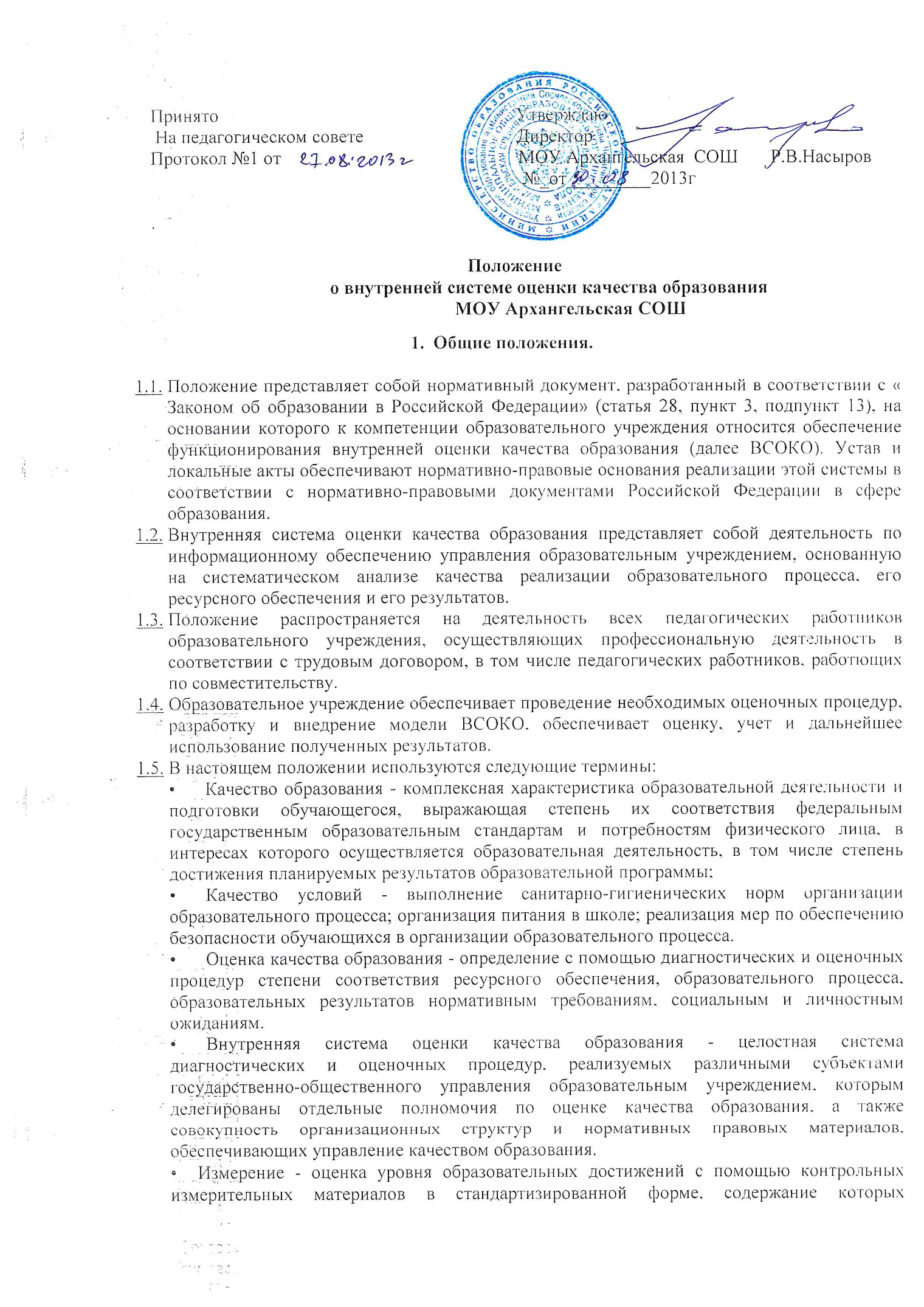  соответствует реализуемым образовательным программам.Критерий - признак, на основании которого производится оценка, классификация оцениваемого объекта.Мониторинг - комплексное аналитическое отслеживание процессов, определяющих количественно-качественные изменения качества образования, результатом которого является установление степени соответствия измеряемых образовательных результатов, условий их достижения и обеспечение общепризнанной, зафиксированной в нормативных документах и локальных актах системе государственно-общественных требований к качеству образования, а также личностным ожиданиям обучающихся.Экспертиза - всестороннее изучение и анализ состояния образовательного процесса, условий и результатов образовательной деятельности.Оценка качества образования осуществляется посредством:Лицензирования;Аккредитации;Государственной итоговой аттестации выпускников;Системы внутришкольного контроля  (ВСОКО)Мониторинга качества образования.В качестве источников данных для оценки качества образования используются:Образовательная статистика;Промежуточная и итоговая аттестация;Мониторинговые исследования;Социологические опросы;Отчеты работников школы;Посещение уроков и внеклассных мероприятийОсновные цели, задачи и принципы внутренней системы оценки качестваобразования.Внутренняя система оценки качества образования ориентирована на решение следующих задач:Систематическое отслеживание и анализ состояния системы образования в образовательном учреждении для принятия обоснованных и своевременных управленческих решений, направленных на повышение качества образовательного процесса и образовательного результата.Максимального устранения эффекта неполноты и неточности информации о качестве образования, как на этапе планирования образовательных результатов, так и на этапе оценки эффективности образовательного процесса по достижению соответствующего качества образования.Цели внутренней системы оценки качества образования:Формирование единой системы диагностики и контроля состояния образования, обеспечивающей определение факторов и своевременное выявление изменений, влияющих на качество образования в школе;Получение объективной информации о функционировании и развитии системы образования в школе, тенденциях его изменения и причинах, влияющих на его уровень;Предоставления всем участникам образовательного процесса и общественной достоверной информации о качестве образования;Принятие обоснованных и своевременных управленческих решений по совершенствованию образования и повышение уровня информированности потребителей образовательных услуг при принятии таких решений;Прогнозирование развития образовательной системы школы.В основу ВСОКО положено следующие принципы:Объективности, достоверности, полноты и системности информации о качестве образования; реалистичности требований, норм и показателей качества образования, их социальной и личностной значимости, учета индивидуальных особенностей развития отдельных обучающихся при оценке результатов их обучения и воспитания;Открытости, прозрачности процедур оценки качества образования; преемственности в образовательной политике, интеграции в общероссийскую систему оценки качества образования;Доступности информации о состоянии и качестве образования для различных групп потребителей;Рефлексивности, реализуемый через включение педагогов в критериальный самоанализ и самооценку своей деятельности с опорой на объективные критерии и показатели; повышение потенциала внутренней оценки, самооценки, самоанализа каждого педагога;Оптимальности использования источников первичных данных для определения показателей качества и эффективности образования (с учетом возможности их многократного использования);Инструментальности и технологичности используемых показателей (с учетом существующих возможностей сбора данных, методик измерений, анализа и интерпретации данных, подготовленности потребителей к их восприятию);Минимизации системы показателей с учетом потребностей разных уровней управления; сопоставимости системы показателей с муниципальными, региональными показателями;Взаимного дополнения оценочных процедур, установление между ними взаимосвязей и взаимозависимости;Соблюдение морально-этических норм при проведении процедур оценки качества образования в школе.Организационная и функциональная структура ВСОКО.Организационная структура, занимающаяся внутришкольной оценкой,экспертизой качества образования и интерпретацией полученных результатов, включает в себя: администрацию школы, педагогический совет, методический совет, методические объединения учителей-предметников, временные консилиумы (педагогический консилиум, творческие группы и т.д.).Администрация школы:Формирует блок локальных актов, регулирующих функционирование ВСОКО школы и приложений к ним, утверждает приказом директора школы и контролирует их выполнение;Разрабатывает мероприятия и готовит предложения, направленные на совершенствование системы оценки качества образования школы, участвует в этих мероприятиях;Обеспечивает на основе образовательной программы проведение в школе контрольно-оценочных процедур, мониторинговых, социологических и статистических исследований по вопросам качества образования;Организует систему оценки качества образования, осуществляет сбор, обработку, хранение и предоставление информации о состоянии и динамике развития; анализирует результаты оценки качества образования на уровне школы;Организует изучение информационных запросов основных пользователей системы оценки качества образования;Обеспечивает условия для подготовки работников школы по осуществлению контрольно-оценочных процедур;Обеспечивает предоставление информации о качестве образования на муниципальный и региональный уровни системы оценки качества образования; формирует информационно-аналитические материалы по результатам оценки качества образования (анализ работы школы за учебный год, публичный доклад и т.д.);Принимает управленческие решения по развитию качества образования на основе анализа результатов, полученных в процессе реализации ВСОКО.Методический совет и методические объединения учителей-предметников:Участвуют в разработке методики оценки качества образования; участвуют в разработке системы показателей, характеризующих состояние и динамику развития школы;Участвуют в разработке критериев оценки результативности профессиональной деятельности педагогов школы;Содействуют проведению подготовки работников школы по осуществлению контрольно-оценочных процедур;Проводят экспертизу организации, содержания и результатов аттестации обучающихся и формируют предложения по их совершенствованию;Готовят предложения для администрации по выработке управленческих решений по результатам оценки качества образования на уровне школы.Педагогический совет:Содействует определению стратегических направлений развития системы образования в школе;Принимает участие в формировании информационных запросов основных пользователей системы оценки качества образования школы;Принимает участие в обсуждении системы показателей, характеризующих состояние и динамику развития системы образования;Принимает участие в экспертизе качества образовательных результатов, условий организации учебного процесса в школе;Участие в оценке качества и результативности труда работников школы;Содействует организации работы по повышению квалификации педагогических работников, развитию их творческих инициатив;Принимает участие в обсуждении системы показателей, характеризующих состояние и динамику развития системы образования в школе;Принимает решение о перечне учебных предметов, выносимых на промежуточную аттестацию.Содержание ВСОКООценка качества образования осуществляется по следующим направлениям:Качество образовательных результатов:• предметные результаты обучения (включая внутреннюю и внешнюю диагностики, в том числе ГИА обучающихся 9,11-х классов);метапредметные результаты обучения (включая внутреннюю и внешнююдиагностики);личностные результаты (включая показатели социализации обучающихся);здоровье обучающихся (динамика);достижения обучающихся на конкурсах, соревнованиях, олимпиадах;удовлетворённость родителей качеством образовательных результатов;профессиональное самоопределение обучающихся.Качество реализации образовательного процесса:основные образовательные программы (соответствие требованиям ФГОС (ФКГОС);рабочие программы по предметам УП;программы внеурочной деятельности;реализация учебных планов и рабочих программ (соответствие ФГОС и ФКГОС);качество уроков и индивидуальной работы с обучающимися;качество внеурочной деятельности (включая классное руководство);удовлетворённость учеников и родителей уроками и условиями в школе;адаптация обучающихся к условиям школьного обучения и при переходе на следующий уровень образования.Качество условий, обеспечивающих образовательный процесс:материально-техническое обеспечение;информационно-развивающая среда;санитарно-гигиенические и эстетические условия;медицинское сопровождении;организация питания;психологический климат в образовательном учреждении;использование социальной сферы микрорайона и города;кадровое обеспечение;общественно-государственное управление (Совет школы, педагогический совет,родительские комитеты, ученическое самоуправление);документооборот и нормативно-правовое обеспечение.5. Гласность и открытость результатов оценки качества образования осуществляется путем предоставления информации:основным потребителям результатов внутренней системы оценки качества образования;средствам массовой информации через итоги самообследования.4.Эбъекты оценки качества образования.Эбъекты оценки качества образования.Эбъекты оценки качества образования.Эбъекты оценки качества образования.Эбъекты оценки качества образования.№п/пОбъектоценкиПоказателиМетоды оценкиОтветственныйСрокиI. Качество образовательных результатовI. Качество образовательных результатовI. Качество образовательных результатовI. Качество образовательных результатовI. Качество образовательных результатовI. Качество образовательных результатов1Предметныерезультатыдоля неуспевающих;доля обучающихся на «4» и «5»;средний	процент	выполнениязаданий	административныхконтрольных работ;доля обучающихся 9, 11-х классов,преодолевших минимальный порогпри	сдаче	государственнойаттестации по предметам русскийязык и математика;доля обучающихся 9,11-х классов,получивших аттестат;средний балла по предметам русскийязык и математика по результатамПромежуточный и	итоговыйконтроль; мониторинг;анализрезультатовитоговойаттестацииЗавучпоитогамчетверти,учебногогодавсоответствии спланомВШКмониторингагосударственной аттестации; доля обучающихся 9,11-х классов, получивших	аттестат	особогообразца;доля обучающихся, выполнивших 2/3 предложенных заданий при проведении текущего и итогового контроля в переводных классах.2Метапредметн ые результатыУровень освоения планируемых метапредметных результатов в соответствии	с	перечнем	изобразовательной программы ОУ (высокий,	средний,	низкий).Динамика результатовПромежуточный и итоговый контрольАнализ урочной и внеурочной деятельностиКлассныйруководитель,завучвсоответствии спланомВШКмониторинга3ЛичностныерезультатыУровень	сформированностипланируемых	личностныхрезультатов в соответствии с перечнем	из	образовательнойпрограммы ОУ (высокий, средний, низкий).Динамика результатовМониторингово е исследование Анализ урочной и внеурочной деятельностиКлассныйруководитель,завучвсоответствии спланомВШКмониторинга4ЗдоровьеобучающихсяУровень	физическойподготовленности обучающихся доля обучающихся по группам здоровьяДоля	обучающихся,	которыезанимаются спортом.Процент пропусков уроков по болезни.МониторинговоеисследованиеНаблюдениеКлассныйруководитель1 раз в полугодие1 раз в месяц5Достижения обучающихся на конкурсах, соревнованиях , олимпиадахДоля обучающихся, участвовавших в конкурсах, олимпиадах по предметам на уровне:	школа,муниципалитет, область и т.д.Доля победителей (призеров) на уровне:	школа, муниципалитет,область и т.д. Доля обучающихся, участвовавших	в	спортивныхсоревнованиях на уровне: школа, муниципалитет, область и т.д. Доля	победителей	спортивныхсоревнований на уровне: школа, муниципалитет , область и т.д.НаблюдениеКлассныйруководительзавучвсоответствии спланомВШКмониторинга6УдовлетворённостьродителейкачествомобразовательныхрезультатовДоля родителей, положительно высказавшихся	по	вопросамкачества	образовательныхрезультатованкетированиеКлассныйруководительКонецучебногогода7ПрофессионалДоля обучающихся 9-го класса,ьноесамоопределениесформировавших профпланДоля выпускников 9,11го класса поступивших	в	УПО	набюджетную форму обученияII. Качество реализации образовательного процессаII. Качество реализации образовательного процессаII. Качество реализации образовательного процессаII. Качество реализации образовательного процессаII. Качество реализации образовательного процессаII. Качество реализации образовательного процесса8Основные образовательн ые программыСоответствие	образовательнойпрограммы ФГОС: соответствует структуре ООП содержит	планируемыерезультаты,	систему	оценки,программу формирования УУД, программы отдельных предметов, воспитательные	программы,учебный	план	урочной	ивнеурочной деятельности.Отражает	в	полном	объемеидеологию ФГОС.ЭкспертизаДиректорЗавучдва разав год, всоответствии спланомВШК9Рабочие программы по предметамСоответствие ФГОССоответствие ООПСоответствие учебному плану школыэкспертизаДиректорЗавучдва разав год, всоответствии спланомВШК имониторинга10ПрограммывнеурочнойдеятельностиСоответствие ФГОССоответствие запросам со стороны родителей и обучающихся.Доля обучающихся, занимающихся по	программам	внеурочнойдеятельностиЭкспертизаАнкетированиеМониторингдиректорЗавучдва разав год, всоответствии спланомВШК имониторинга11Реализация учебных планов	ирабочих программСоответствие учебных планов и рабочих программ ФГОСПроцент выполненияЭкспертизаитоговыйконтрольДиректорЗавучодинраз	вгод, всоответствии спланомВШК имониторинга12Качество уроков	ииндивидуаль ной работы с обучающими сяСоответствие уроков требованиям ФГОС:	реализация	системнодеятельностного	подхода;деятельность по формированию УУД; и т.д.Экспертиза,наблюдениеДиректорЗавучВтечениегода13Качествовнеурочнойдеятельности(включаяСоответствие уроков требованиям ФГОС	реализация	системнодеятельностного	подхода;деятельность по формированиюАнкетированиенаблюдениеДиректорЗавучВтечениегодаклассноеруководство);УУД; и т.д.14Удовлетворённостьучеников и их родителей уроками	иусловиями вшколеДоля учеников и их родителей (законных представителей) каждого класса, положительно высказавшихся по каждому предмету и отдельно о различных видах условий жизнедеятельности школыАнкетированиеЗавуч1 раз в год15ОрганизациязанятостиобучающихсяДоля обучающихся, посещающих кружки, секции и т.д. во внеурочное времяДоля обучающихся, принявших участие	в	мероприятиях,организованных во время каникулЭкспертизаЗавучВсоответствии спланомВШК имониторингаIII. Качество условий, обеспечивающих образовательный процессIII. Качество условий, обеспечивающих образовательный процессIII. Качество условий, обеспечивающих образовательный процессIII. Качество условий, обеспечивающих образовательный процессIII. Качество условий, обеспечивающих образовательный процессIII. Качество условий, обеспечивающих образовательный процесс16МатериальнотехническоеобеспечениеСоответствие материальнотехнического обеспечения требованиям ФГОСЭкспертизаДиректорЗавуч2 раза в год17Информационно-развивающаясредаСоответствие	информационнометодических	условийтребованиям ФГОСОбеспеченность	обучающихсяучебной литературойСоответствие школьного сайта требованиямЭкспертизаДиректорЗавуч2 раза в год18Санитарногигиеническиеи эстетическиеусловияВыполнение требований СанПин при организации УВПДоля учеников и родителей, положительно высказавшихся осанитарно-гигиенических	иэстетических условиях в школе Результаты	проверкиРоспотребнадзораконтрольАнкетированиеЗавучВсоответствии спланомВШК имониторинга19ОрганизацияпитанияОхват горячим питаниемДоля учеников, родителей и педагогов,	высказавшихся	оборганизации горячего питанияМониторинганкетирование,опросЗавуч1 раз в триместр 1 раз в год20Психологичес кий климат в образовательн омучрежденииДоля	обучающихся,эмоциональное	состояниекоторых, соответствует норме.Доля учеников, родителей и педагогов,	высказавшихся	опсихологическом	климате(данные собираются по классам)АнкетированиеКл. рук- лив течениегода21Использовани е социальной сферыДоля	учащихся,	посетившихучреждения культуры, искусства ит.д.Доля обучающихся, занятых в УДО Доля мероприятий, проведенных с привлечением	социальныхМониторинганализЗавучКонецучебногогодапартнеров, жителей поселка и т.д.22КадровоеобеспечениеУкомплектованность педагогическими	кадрами,имеющими	необходимуюквалификацию, по каждому из предметов учебного плана;Доля педагогических работников, имеющих	квалификационнуюкатегорию;Доля педагогических работников, прошедших	курсы	повышенияквалификации;Доля педагогических работников, получивших	поощрения	вразличных	конкурсах,конференциях;Доля педагогических работников, имеющих методические разработки, печатные	работы,	проводящихмастер-классыЭкспертизаЗавучКонецучеб.года23Общественно- государственн ое управлениеистимулирование	качестваобразования.Доля обучающихся, участвующих в ученическом самоуправлении.Доля родителей, участвующих в работе родительских комитетов, Совета ОУЭкспертизаЗавучКонецучебногогода24Документообо рот	инормативноправовое обеспечениеСоответствие	школьнойдокументации	установленнымтребованиямСоответствие	требованиям	кдокументообороту.Полнота	нормативно-правовогообеспеченияЭкспертизадиректорВтечениегода